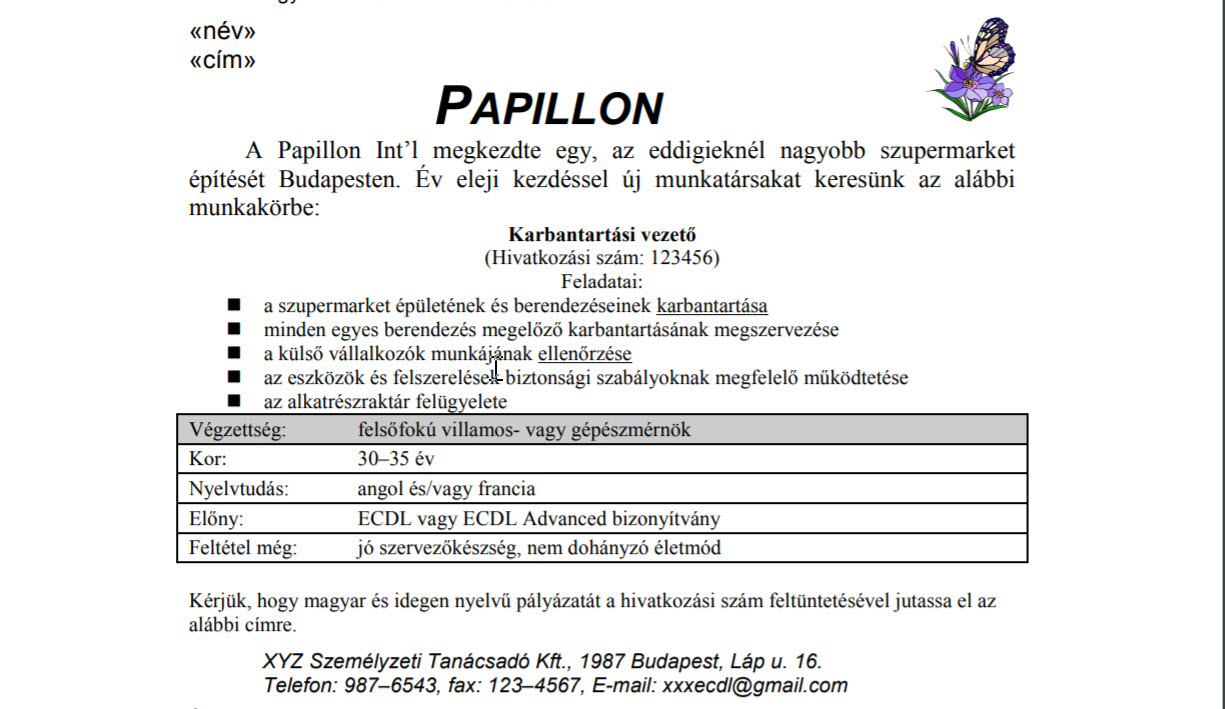 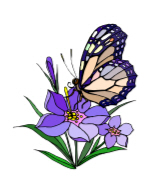 PapillonA Papillon Int’l megkezdte egy, az eddigieknél nagyobb szupermarket építését Budapesten. Év eleji kezdéssel új munkatársakat keresünk az alábbi munkakörbe:Karbantartási vezető(Hivatkozási szám: 123456)Feladatai:a szupermarket épületének és berendezéseinek karbantartásaminden egyes berendezés megelőző karbantartásának megszervezésea külső vállalkozók munkájának ellenőrzéseaz eszközök és felszerelések biztonsági szabályoknak megfelelő működtetéseaz alkatrészraktár felügyeleteVégzettség: felsőfokú villamos- vagy gépészmérnökKor: 30–35 évNyelvtudás: angol és/vagy franciaElőny: ECDL vagy ECDL Advanced bizonyítványFeltétel még: jó szervezőkészség, nem dohányzó életmódKérjük, hogy magyar és idegen nyelvű pályázatát a hivatkozási szám feltüntetésével jutassa el az alábbi címre.XYZ Személyzeti Tanácsadó Kft., 1987 Budapest, Láp u. 16.Telefon: 987–6543, fax: 123–4567, E-mail: xxxecdl@gmail.com